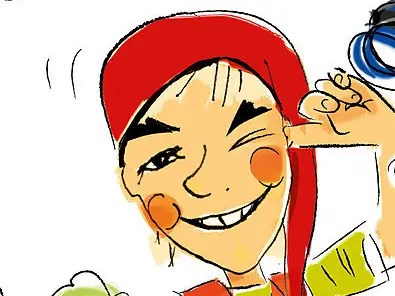 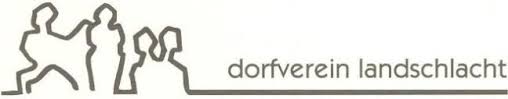 „Am Prinzessli ihri Blueme fürs Früheligsfest 
sind klaut worde.“Mittwoch, 23. März 2022 um 15 Uhr, Restaurant Trinacria, Landschlacht
Empfohlen von 4 - 8 Jahre / Spieldauer: 30 Minuten	 Eintritt: frei (freiwilliger Unkostenbeitrag)	Die Betreuung der Kinder wird durch die Eltern gewährleistet. Anmeldung: 	nicht erforderlichAuskunft: Christin Keller, Tel: 076 442 20 85„Am Prinzessli ihri Blueme fürs Früheligsfest 
sind klaut worde.“Mittwoch, 23. März 2022 um 15 Uhr, Restaurant Trinacria, Landschlacht
Empfohlen von 4 – 8 Jahre / Spieldauer: 30 Minuten	 Eintritt: frei (freiwilliger Unkostenbeitrag)	Die Betreuung der Kinder wird durch die Eltern gewährleistet.Anmeldung: 	nicht erforderlichAuskunft: Christin Keller, Tel: 076 442 20 85